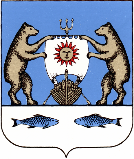 Российская ФедерацияНовгородская область Новгородский районСовет депутатов Панковского городского поселенияР Е Ш Е Н И Е     от   20.12.2018   № 201
      п. ПанковкаО бюджете Панковского городского поселения на 2019 год и на плановый период 2020 и 2021 годовВ соответствии с Бюджетным кодексом Российской Федерации, Уставом Панковского городского  поселения, Положением «О бюджетном процессе Панковского городского поселения», утвержденным Советом депутатов Панковского городского поселения от 14.12.2016 №86,  Совет депутатов Панковского городского  поселенияРЕШИЛ:1. Утвердить основные характеристики бюджета Панковского городского  поселения (далее – бюджет поселения) на 2019 год:1) прогнозируемый общий объем доходов бюджета поселения в сумме 29180,9 тыс. рублей;2) общий объем расходов бюджета поселения в сумме 28641,62 тыс. рублей;3) прогнозируемый профицит бюджета поселения 539,28 тыс. рублей.   Установить,  что доходы Панковского городского поселения  на 2019 год и плановый период 2020 и 2021 годов формируются  за счет доходов от уплаты федеральных и местных налогов и сборов по нормативам,  установленным законодательными актами Российской Федерации и настоящим решением:-налога  на доходы физических лиц – по нормативу 10%;-земельного налога – по нормативу 100%;-налога на имущество физических лиц – по нормативу 100%;-доходы от передачи в аренду земельных участков, государственная собственность на которые не разграничена и которые расположены в  границах поселений, а также средства от продажи права на заключение договоров аренды указанных земельных участков  - по нормативу 50%;-доходы от продажи земельных участков, государственная  собственность на которые не разграничена  и которые расположены в границах Панковского городского поселения  - по нормативу 50%;- доходы, поступающие в порядке возмещения расходов, понесенных в связи с эксплуатацией имущества поселения – по нормативу 100%;- государственная пошлина за совершение нотариальных действий должностными лицами органов местного самоуправления поселения, уполномоченными в соответствии с законодательными актами РФ на совершение нотариальных действий - по нормативу 100%;-плата за увеличение площади земельных участков, находящихся в частной собственности, в результате перераспределения таких земельных участков и земель (или земельных участков), государственная собственность на которые не разграничена и которые расположены в границах городских поселений – по нормативу 50%;- дифференцированные нормативы отчислений в  бюджет от акцизов на автомобильный и прямогонный бензин, дизельное топливо, моторные масла для дизельных и (или) карбюраторных (инжекторных) двигателей, производимые на территории Российской Федерации - по нормативу 0,0188%;- прочие неналоговые доходы бюджетов городских поселений – по нормативу 100%.2.  Утвердить основные характеристики бюджета поселения на 2020 год и на 2021 год:1) прогнозируемый общий объем доходов бюджета поселения на 2020 год в сумме 29950,5 тыс. рублей и на 2021 год в сумме 30540,0 тыс. рублей;2) общий объем расходов бюджета поселения на 2020 год в сумме 27680,92 тыс. рублей и на 2021 год в сумме 28044,52 тыс. рублей;3) прогнозируемый профицит бюджета поселения  на 2020 год в сумме 2269,58 тыс. рублей, и на 2021 год в сумме 2495,48 тыс. рублей.3. Утвердить перечень главных администраторов доходов бюджета поселения согласно приложению 1 к настоящему Решению.4. Утвердить перечень главных администраторов источников финансирования дефицита бюджета поселения согласно приложению 2 к настоящему Решению.5. Утвердить прогнозируемые поступления доходов в бюджет поселения на 2019 год и на плановый период 2020 и 2021 годов согласно приложению 3 к настоящему Решению.6. Утвердить распределение бюджетных ассигнований по разделам, подразделам, целевым статьям (муниципальным программам  Панковского городского поселения и непрограммным направлениям деятельности), группам и подгруппам видов расходов классификации расходов бюджета поселения на 2019 год и на плановый период 2020 и 2021 годов согласно приложению 4 к настоящему Решению.7. Утвердить ведомственную структуру расходов бюджета поселения на 2019 год и на плановый период 2020 и 2021 годов согласно приложению 5 к настоящему Решению.8. Утвердить общий объем бюджетных ассигнований на исполнение публичных нормативных обязательств на 2019 год в сумме  501,2 тыс. рублей, на 2020 год в сумме  501,2 тыс. рублей и на 2021 год в сумме  501,2 тыс. рублей.9. Утвердить объем межбюджетных трансфертов, получаемых из других бюджетов бюджетной системы Российской Федерации на 2019 год в сумме  1425,2 тыс. рублей, на 2020 год в сумме  894,4  тыс. рублей и на 2021 год в сумме  901,4  тыс. рублей.10. Утвердить объем межбюджетных трансфертов, предоставляемых бюджету Новгородского муниципального района на 2019 год в сумме  476,42 тыс. рублей, на 2020 год в сумме 125,42 тыс. рублей и на 2021 год в сумме 125,42 тыс. рублей.11. Утвердить источники внутреннего финансирования дефицита бюджета поселения на 2019 год и на плановый период 2020 и 2021 годов согласно приложению 6 к настоящему Решению.Установить, что в 2019 году остатки средств бюджета поселения  по состоянию на 1 января 2019 года, за исключением остатков неиспользованных средств дорожного фонда Панковского городского поселения, межбюджетных трансфертов, полученных из областного бюджета и бюджета района в форме субвенций, субсидий и иных межбюджетных трансфертов, имеющих целевое назначение, а также утвержденного в составе источников внутреннего финансирования дефицита бюджета поселения снижения остатков средств на счете по учету средств бюджета поселения, могут в полном объеме направляться на покрытие временных кассовых разрывов.12. Утвердить распределение бюджетных ассигнований по целевым статьям муниципальных программ Панковского городского поселения на 2019 год и плановый период 2020 и 2021 годов согласно приложению №7 к настоящему Решению.13. Утвердить объем бюджетных ассигнований дорожного фонда Панковского городского поселения на 2019 год в сумме 7562,5 тыс. рублей, на 2020 год в сумме 7657,6      тыс. рублей и на 2021 год в сумме  8022,6  тыс. рублей.14. Особенности использования средств, поступающих во временное распоряжение получателей средств Панковского городского поселения.Операции со средствами, поступающими во временное распоряжение получателей средств бюджета Панковского городского поселения в соответствии нормативными правовыми актами Российской Федерации, нормативными правовыми актами области, в  соответствии с заключенным Соглашением учитываются на лицевых счетах, открытых в управлении Федерального казначейства по Новгородской области.15. Установить, что в соответствии с решениями Главы Панковского городского поселения дополнительно к основаниям, установленным пунктом 3 статьи 217 Бюджетного кодекса Российской Федерации, может осуществляться внесение изменений в сводную бюджетную роспись бюджета Панковского городского поселения без внесения изменений в настоящее решение по следующим основаниям:а) приведение кодов бюджетной классификации расходов и источников внутреннего финансирования дефицита  бюджета городского поселения в соответствие с бюджетной классификацией Российской Федерации;б) перераспределение бюджетных ассигнований между подгруппами вида расходов классификации расходов бюджета в пределах общего объема бюджетных ассигнований, предусмотренных главному распорядителю средств бюджета городского поселения по соответствующей целевой статье (муниципальных программ Панковского городского поселения) и группе вида расходов классификации расходов бюджета поселения;в) перераспределение бюджетных ассигнований в пределах утвержденных настоящим решением объемов бюджетных ассигнований на финансовое обеспечение реализации муниципальных программ Панковского городского поселения в связи с внесением изменений в муниципальные программы поселения, если такие изменения не связаны с определением видов и объемов межбюджетных трансфертов;г) перераспределение бюджетных ассигнований, в том числе в случае образования экономии, между разделами, подразделами, целевыми статьями (муниципальных программ Панковского городского поселения), группами и подгруппами  видов расходов классификации расходов бюджета поселения в пределах объема бюджетных ассигнований, предусмотренных главному распорядителю средств бюджета городского поселения на реализацию непрограммного направления деятельности;д) перераспределение бюджетных ассигнований между разделами, подразделами, целевыми статьями (муниципальных программ Панковского городского поселения), группами и подгруппами  видов расходов классификации расходов бюджета поселения, в том числе путем введения новых кодов классификации расходов, в пределах бюджетных ассигнований предусмотренных главному распорядителю средств бюджета поселения для выполнения условий в целях получения субсидий из областного бюджета;е) увеличение бюджетных ассигнований по отдельным разделам, подразделам, целевым статьям (муниципальных программ Панковского городского поселения), группами и подгруппами  видов расходов классификации расходов бюджета поселения за счет экономии по использованию бюджетных ассигнований на оказание муниципальных услуг - в пределах общего объема бюджетных ассигнований, предусмотренных главному распорядителю средств бюджета поселения на оказание муниципальных услуг при условии, что увеличение бюджетных ассигнований по соответствующему виду расходов не превышает 10 процентов;ж) поступление лимитов бюджетных обязательств на открытые в Управлении Федерального казначейства по Новгородской области лицевые счета для учета операций по переданным полномочиям получателя средств бюджета по перечислению в бюджет поселения межбюджетных трансфертов, включенных в перечень, утвержденный распоряжением Правительства Новгородской области и Администрацией Новгородского муниципального района, сверх объемов соответствующих безвозмездных поступлений  бюджета поселения, утвержденных настоящим Решением.16. Установить в 2019 – 2021 годах для расчета средств по возмещению расходов, связанных со служебными командировками на территории Российской Федерации, органам местного самоуправления и организациям, финансируемым за счет средств бюджета поселения, размер суточных за каждый день нахождения в служебной командировке в городах Москва и Санкт-Петербург - 700  рублей, в прочих населенных пунктах - 350 рублей.17. Установить в 2019 – 2021 годах размер ежегодной единовременной компенсационной выплаты на лечение (оздоровление) лицам, замещающим муниципальные должности Панковского городского поселения и должности муниципальной службы Панковского городского поселения в сумме   40100 рублей ежегодно.18.Утвердить объем резервного фонда Администрации Панковского городского поселения на 2019 год в сумме 10,0 тыс. рублей, на 2020 год в сумме 10,0 тыс. рублей, на 2021 год в сумме 10,0 тыс. рублей.19. Утвердить объем условно утверждаемых расходов на 2020 год в объеме 2,5 процента общего объема расходов бюджета поселения (без учета расходов бюджета, предусмотренных за счет межбюджетных трансфертов из других бюджетов бюджетной системы Российской Федерации, имеющих целевое назначение) в сумме 669,7 тыс. рублей, на 2021 год в объеме 5 процентов общего объема расходов бюджета поселения (без учета расходов бюджета, предусмотренных за счет межбюджетных трансфертов из других бюджетов бюджетной системы Российской Федерации, имеющих целевое назначение) в сумме 1357,2 тыс. рублей.20. Настоящее Решение вступает в силу с 1 января 2019 года.21. Опубликовать Решение в газете «Панковский вестник» и разместить на официальном сайте Администрации Панковского городского  поселения в информационно-телекоммуникационной сети «Интернет» по адресу: панковка-адм.рф.Заместитель Главы АдминистрацииПанковского городского  поселения 		                                                       Л.Р. ЛещишинаПредседатель Совета депутатовПанковского городского  поселения                                                                             Г.И.Шенягина                                                                                                                              Приложение №1                                                                                                                               к решению Совета депутатов                          	   Панковского городского поселения                                                                                                               от  20.12.2018 № 201«О бюджете Панковского городского поселения на 2019 год и на плановый период 2020 и 2021 годов»	Перечень главных администраторов  доходов бюджета Панковского городского поселения	                                                                                                                                          Приложение №2                                                                                                                                к решению Совета депутатов                          	Панковского городского поселения                                                                                                                 от  20.12.2018 № 201«О бюджете Панковского городского поселения на 2019 год и на плановый период 2020 и 2021 годов»Перечень главных администраторов источников финансирования дефицита бюджетаПанковского городского поселения                                                                                                                                          Приложение №3                                                                                                                                          к решению Совета депутатов                          	Панковского городского поселения                                                                                                                                          от  20.12.2018 № 201 «О бюджете Панковского городского поселения на 2019 год и на плановый период 2020 и 2021 годов»Приложение 4                                                                                                                      к решению Совета депутатов                          	Панковского городского поселения                                                                                                от  20.12.2018 № 201«О бюджете Панковского городского поселения на 2019 год и на плановый период 2020 и 2021 годов»Распределение бюджетных ассигнований по разделам, подразделам, целевым статьям муниципальным программам Панковского городского поселения и внепрограммным направлениям деятельности), группам и подгруппам видов расходов классификации расходов бюджета поселения на 2019 год и плановый период 2020 и 2021 годов Приложение 5                                                                                                                      к решению Совета депутатов                          	Панковского городского поселения                                                                                                от  20.12.2018 № 201           «О бюджете Панковского городского поселения на 2019 год и на плановый период 2020 и 2021 годов»Ведомственная структура расходов бюджета Панковского городского поселения  на 2019 год и плановый период 2020 и 2021 годовПриложение №6к решению Совета депутатовПанковского городского поселенияот  20.12.2018 № 201О бюджете Панковского городского поселения на 2019 год и на плановый период 2020 и 2021 годов»Источники внутреннего финансирования дефицита бюджета Панковского городского поселения на 2019 год и плановый период 2020 и 2021 годов                                                                                                                                         Приложение   №7                                                                                                                                         к решению Совета депутатов                                                                                                                                         Панковского городского                                                                                                                                          поселения                                                                                                                                         от  20.12.2018 № 201«О бюджете Панковского городского поселения на 2019 год и на плановый период 2020 и 2021 годов»Распределение бюджетных ассигнований по целевым статьям муниципальных программ Панковского городского поселения на 2019 год и плановый период 2020 и 2021 годов                                                                                                                                                                                                                                                                                                                                  ( тыс. руб.)АдминистраторыАдминистраторыАдминистраторыКодбюджетнойклассификацииНаименованиеПолное наименованиеИННОКТМОКодбюджетнойклассификацииНаименованиеАдминистрация Панковского городского поселения Новгородского муниципального района531001287049625152352 1 08 04020 01 0000 110Государственная пошлина за совершение нотариальных действий должностными лицами органов местного  самоуправления,  уполномоченными в соответствии с законодательными актами Российской Федерации на совершение нотариальных действий 352 1 08 04020 01 1000 110Государственная пошлина за совершение нотариальных действий должностными лицами органов местного самоуправления, уполномоченными в соответствии с законодательными актами Российской Федерации на совершение нотариальных действий352 1 08 04020 01 4000 110Государственная пошлина за совершение нотариальных действий должностными лицами органов местного самоуправления, уполномоченными в соответствии с законодательными актами Российской Федерации на совершение нотариальных действий352 1 11 05013 13 0000 120Доходы, получаемые в виде арендной платы за земельные участки, государственная собственность на которые не разграничена и которые расположены в границах городских поселений, а также средства от продажи права на заключение договоров аренды указанных земельных участков352 1 11 05025 13 0000 120Доходы, получаемые в виде арендной платы, а так же средства от продажи права на заключение договоров аренды за земли, находящиеся в собственности  городских поселений (за исключением земельных участков муниципальных бюджетных и автономных учреждений)352 1 11 05075 13 0000 120Доходы от сдачи в аренду имущества, составляющего казну городских поселений (за исключением земельных участков)352 1 11 09045 13 0000 120Прочие поступления от использования имущества, находящегося в собственности городских поселений (за исключением имущества муниципальных бюджетных и автономных учреждений, а также имущества муниципальных унитарных предприятий, в том числе казенных)352 1 13 02065 13 0000 130Доходы, поступающие в порядке возмещения расходов, понесенных в связи с эксплуатацией имущества городских поселений352 1 13 02995 13 0000 130Прочие доходы от компенсации затрат бюджетов городских поселений352 1 14 06025 13 0000 430Доходы от продажи земельных участков, находящихся в собственности городских поселений (за исключением земельных участков муниципальных бюджетных и автономных учреждений)352 1 14 06013 13 0000 430Доходы от продажи земельных участков, государственная собственность на которые не разграничена и которые расположены в границах городских поселений352 1 14 06313 13 0000 430Плата за увеличение площади земельных участков, находящихся в частной собственности, в результате перераспределения таких земельных участков и земель (или) земельных участков, государственная собственность на которые не разграничена и которые расположены в границах городских поселений35211690050130000140Прочие поступления от денежных взысканий (штрафов) и иных сумм в возмещение ущерба, зачисляемые в бюджеты городских поселений352 1 17 01050 13 0000 180Невыясненные поступления, зачисляемые в бюджеты городских поселений352 117 05050 13 0000 180Прочие неналоговые доходы бюджетов городских поселений352 2 02 29999 13 0000 150Прочие субсидии бюджетам городских поселений352 2 02 29999 13 7152 150Прочие субсидии бюджетам городских поселений352 2 02 29999 13 7209 150Прочие субсидии бюджетам городских поселений352 2 02 30024 13 7028 150Субвенции бюджетам городских поселений на выполнение  передаваемых полномочий субъектов Российской Федерации352 2 02 35118 13 0000 150Субвенции бюджетам городских поселений на осуществление первичного воинского учета на территориях, где отсутствуют военные комиссариаты352 2 02 49999 13 0000 150Прочие межбюджетные трансферты, передаваемые бюджетам городских поселений 352 2 02 25555 13 0000 150Субсидии бюджетам городских поселений на поддержку государственных программ субъектов Российской Федерации и муниципальных программ формирования современной городской среды352 2 07 05000 13 0000 150Прочие безвозмездные поступления в бюджеты городских поселений352 2 07 05030 13 0000 150Прочие безвозмездные поступления в бюджеты городских поселений352 2 08 05000 13 0000 150Перечисления из бюджетов городских поселений (в бюджеты городских поселений) для осуществления возврата (зачета) излишне уплаченных или излишне взысканных сумм налогов, сборов и иных платежей, а также сумм процентов за несвоевременное осуществление такого возврата и процентов, начисленных на излишне взысканные суммыКод главыКод группы, подгруппы, статьи и вида источниковНаименование123352Администрация Панковского городского поселения35201 05 02 01 00 0000610Уменьшение прочих остатков денежных средств бюджетов 35201 05 02 01 13 0000 610Уменьшение прочих остатков денежных средств бюджетов городских поселений35201  05 02 01 00 0000 510Увеличение прочих остатков денежных средств бюджетов городских поселений35201  05 02 01 13 0000 510Увеличение прочих остатков денежных средств бюджетов городских поселенийПрогнозируемые поступления  доходовв бюджет Панковского городского поселения на 2019 год и на плановый период 2020 и 2021 годовПрогнозируемые поступления  доходовв бюджет Панковского городского поселения на 2019 год и на плановый период 2020 и 2021 годовПрогнозируемые поступления  доходовв бюджет Панковского городского поселения на 2019 год и на плановый период 2020 и 2021 годовПрогнозируемые поступления  доходовв бюджет Панковского городского поселения на 2019 год и на плановый период 2020 и 2021 годовПрогнозируемые поступления  доходовв бюджет Панковского городского поселения на 2019 год и на плановый период 2020 и 2021 годовПрогнозируемые поступления  доходовв бюджет Панковского городского поселения на 2019 год и на плановый период 2020 и 2021 годовПрогнозируемые поступления  доходовв бюджет Панковского городского поселения на 2019 год и на плановый период 2020 и 2021 годовПрогнозируемые поступления  доходовв бюджет Панковского городского поселения на 2019 год и на плановый период 2020 и 2021 годовПрогнозируемые поступления  доходовв бюджет Панковского городского поселения на 2019 год и на плановый период 2020 и 2021 годовПрогнозируемые поступления  доходовв бюджет Панковского городского поселения на 2019 год и на плановый период 2020 и 2021 годовПрогнозируемые поступления  доходовв бюджет Панковского городского поселения на 2019 год и на плановый период 2020 и 2021 годовтыс.руб.тыс.руб.Код бюджетной классификацииКод бюджетной классификацииНаименование доходов2019 год2019 год2020 год2020 год2021 год2021 годСобственные доходы27755,727755,729056,129056,129638,629638,61 00 00000 00 0000 0001 00 00000 00 0000 000НАЛОГОВЫЕ И НЕНАЛОГОВЫЕ ДОХОДЫ1 01 00000 00 0000 0001 01 00000 00 0000 000НАЛОГИ НА ПРИБЫЛЬ, ДОХОДЫ13500,013500,014380,014380,014500,014500,01 01 02000 01 0000 1101 01 02000 01 0000 110Налог на доходы физических лиц13500,013500,014380,014380,014500,014500,01 01 02010 01 0000 1101 01 02010 01 0000 110Налог на доходы физических лиц с доходов, источником которых является налоговый агент, за исключением доходов, в отношении которых исчисление и уплата налога осуществляются в соответствии со статьями 227, 227.1 и 228 Налогового кодекса Российской Федерации13448,013448,014326,014326,014446,014446,01 01 02020 01 0000 1101 01 02020 01 0000 110Налог на доходы физических лиц с доходов, полученных от осуществления деятельности физическими лицами, зарегистрированными в качестве индивидуальных предпринимателей, нотариусов, занимающихся частной практикой, адвокатов, учредивших адвокатские кабинеты, и других лиц, занимающихся частной практикой в соответствии со статьей 227 Налогового кодекса Российской Федерации7,07,07,07,07,07,01 01 02030 01 0000 1101 01 02030 01 0000 110Налог на доходы физических лиц с доходов, полученных физическими лицами в соответствии со статьей 228 Налогового кодекса Российской Федерации45,045,047,047,047,047,01 01 02040 01 0000 1101 01 02040 01 0000 110Налог на доходы физических лиц в виде фиксированных авансовых платежей с доходов, полученных физическими лицами, являющимися иностранными гражданами, осуществляющими трудовую деятельность по найму на основании патента в соответствии со статьей 227.1 Налогового кодекса Российской Федерации0,00,00,00,00,00,01 03 00000 00 0000 0001 03 00000 00 0000 000НАЛОГИ НА ТОВАРЫ (РАБОТЫ, УСЛУГИ), РЕАЛИЗУЕМЫЕ НА ТЕРРИТОРИИ РОССИЙСКОЙ ФЕДЕРАЦИИ425,7425,7738,6738,61031,61031,61 03 02000 01 0000 1101 03 02000 01 0000 110Акцизы по подакцизным товарам (продукции), производимым на территории Российской Федерации425,7425,7738,6738,61031,61031,61 03 02230 01 0000 1101 03 02230 01 0000 110Доходы от уплаты акцизов на дизельное топливо, подлежащие распределению между бюджетами субъектов Российской Федерации и местными бюджетами с учетом установленных дифференцированных нормативов отчислений в местные бюджеты154,4154,4267,3267,3373,4373,41 03 02240 01 0000 1101 03 02240 01 0000 110Доходы от уплаты акцизов на моторные масла для дизельных и (или) карбюраторных (инжекторных) двигателей, подлежащие распределению между бюджетами субъектов Российской Федерации и местными бюджетами с учетом установленных дифференцированных нормативов отчислений в местные бюджеты1,11,11,81,82,62,61 03 02250 01 0000 1101 03 02250 01 0000 110Доходы от уплаты акцизов на автомобильный бензин, подлежащие распределению между бюджетами субъектов Российской Федерации и местными бюджетами с учетом установленных дифференцированных нормативов отчислений в местные бюджеты298,9298,9519,3519,3725,3725,31 03 02260 01 0000 1101 03 02260 01 0000 110Доходы от уплаты акцизов на прямогонный бензин, подлежащие распределению между бюджетами субъектов Российской Федерации и местными бюджетами с учетом установленных дифференцированных нормативов отчислений в местные бюджеты-28,7-28,7-49,8-49,8-69,7-69,71 06 00000 00 0000 0001 06 00000 00 0000 000НАЛОГИ НА ИМУЩЕСТВО11776,011776,011894,011894,012144,012144,01 06 01000 00 0000 1101 06 01000 00 0000 110Налог на имущество физических лиц2844,02844,02894,02894,02944,02944,01 06 01030 13 0000 1101 06 01030 13 0000 110Налог на имущество физических лиц, взимаемый по ставкам, применяемым к объектам налогообложения, расположенным в границах городских поселений2844,02844,02894,02894,02944,02944,01 06 06000 00 0000 1101 06 06000 00 0000 110Земельный налог8932,08932,09000,09000,09200,09200,01 06 06033 13 0000 1101 06 06033 13 0000 110Земельный налог с организаций, обладающих земельным участком, расположенным в границах городских поселений5538,05538,05580,05580,05704,05704,01 06 06043 13 0000 1101 06 06043 13 0000 110Земельный налог с физических лиц, обладающих земельным участком, расположенным в границах городских поселений3394,03394,03420,03420,03496,03496,01 08 00000 00 0000 0001 08 00000 00 0000 000ГОСУДАРСТВЕННАЯ ПОШЛИНА13,513,514,014,014,514,51 08 04020 01 0000 1101 08 04020 01 0000 110Государственная пошлина за совершение нотариальных действий должностными лицами органов местного  самоуправления, 
 уполномоченными в соответствии с законодательными актами Российской Федерации на совершение нотариальных действий13,513,514,014,014,514,51 11 00000 00 0000 0001 11 00000 00 0000 000ДОХОДЫ ОТ ИСПОЛЬЗОВАНИЯ ИМУЩЕСТВА, НАХОДЯЩЕГОСЯ В ГОСУДАРСТВЕННОЙ И МУНИЦИПАЛЬНОЙ СОБСТВЕННОСТИ1538,01538,01527,01527,01446,01446,01 11 05000 00 0000 1201 11 05000 00 0000 120Доходы, получаемые в виде арендной либо иной платы за передачу в возмездное пользование  государственного и муниципального имущества (за исключением имущества  бюджетных и автономных учреждений, а так же имущества  государственных и муниципальных унитарных  предприятий, в том числе казенных)1288,01288,01277,01277,01196,01196,01 11 05013 13 0000 1201 11 05013 13 0000 120Доходы, получаемые в виде арендной платы за земельные участки, государственная собственность на которые не разграничена и которые расположены в границах городских поселений, а также средства от продажи права на заключение договоров аренды указанных земельных участков1288,01288,01277,01277,01196,01196,01 11 09000 00 0000 1201 11 09000 00 0000 120Прочие доходы от использования имущества и прав, находящихся в государственной и муниципальной собственности (за исключением имущества бюджетных и автономных учреждений, а также имущества государственных и муниципальных унитарных предприятий, в том числе казенных)250,0250,0250,0250,0250,0250,01 11 09045 13 0000 1201 11 09045 13 0000 120Прочие поступления от использования имущества, находящегося в собственности городских поселений (за исключением имущества муниципальных бюджетных и автономных учреждений, а также имущества муниципальных унитарных предприятий, в том числе казенных)250,0250,0250,0250,0250,0250,01 14 00000 00 0000 0001 14 00000 00 0000 000ДОХОДЫ ОТ ПРОДАЖИ МАТЕРИАЛЬНЫХ И НЕМАТЕРИАЛЬНЫХ АКТИВОВ502,5502,5502,5502,5502,5502,51 14 06013 13 0000 4301 14 06013 13 0000 430Доходы от продажи земельных участков, государственная собственность на которые не разграничена и которые расположены в границах городских поселений500,0500,0500,0500,0500,0500,01 14 06313 13 0000 4301 14 06313 13 0000 430Плата за увеличение площади земельных участков, находящихся в частной собственности, в результате перераспределения таких земельных участков и земель (или земельных участков), государственная собственность на которые не разграничена и которые расположены в границах городских поселений2,52,52,52,52,52,52 00 00000 00 0000 0002 00 00000 00 0000 000БЕЗВОЗМЕЗДНЫЕ ПОСТУПЛЕНИЯ1425,21425,2894,4894,4901,4901,42 02 20000 00 0000 1502 02 20000 00 0000 150Субсидии бюджетам бюджетной системы Российской Федерации (межбюджетные субсидии)1072,01072,0536,0536,0536,0536,02 02 29999 13 7152 1502 02 29999 13 7152 150Субсидии бюджетам городских поселений на формирование муниципальных дорожных фондов1072,01072,0536,0536,0536,0536,02 02 30000 00 0000 1502 02 30000 00 0000 150Субвенции бюджетам бюджетной системы Российской Федерации353,2353,2358,4358,4365,4365,42 02 35118 13 0000 1502 02 35118 13 0000 150Субвенции бюджетам городских  поселений на осуществление первичного воинского учета на территориях, где отсутствуют военные комиссариаты198,8198,8204,0204,0211,0211,02 02 30024 13 7028 1502 02 30024 13 7028 150Субвенции бюджетам городских поселений на возмещение затрат по содержанию штатных единиц, осуществляющих переданные отдельные государственные полномочия области154,4154,4154,4154,4154,4154,4ВСЕГО ДОХОДОВВСЕГО ДОХОДОВВСЕГО ДОХОДОВ29180,929180,929950,529950,530540,030540,0НаименованиеРазделПодразделЦелевая статьяЦелевая статьяЦелевая статьяЦелевая статьяВид расходов201920202021НаименованиеРазделПодразделпрограммное (непрограммное ) направлениеПодпрограммаОсновное мероприятиеНаправление расходовВид расходов201920202021НаименованиеРазделПодразделпрограммное (непрограммное ) направлениеПодпрограммаОсновное мероприятиеНаправление расходовВид расходов201920202021ОБЩЕГОСУДАРСТВЕННЫЕ ВОПРОСЫ010010004,1210467,6211020,42Функционирование высшего должностного лица субъекта Российской федерации и муниципального образования01021223,41223,41223,4Глава муниципального образования010220100000001223,41223,41223,4Расходы на обеспечение функций органов местного самоуправления010220100010001223,41223,41223,4Расходы на выплаты персоналу государственных (муниципальных) органов010220100010001201223,41223,41223,4Функционирование Правительства Российской Федерации, высших исполнительных органов государственной власти субъектов Российской Федерации, местных администраций01048445,38098,78104,4Расходы на обеспечение функций органов местного самоуправления010420200000008094,38098,78104,4Расходы на обеспечение функций органов местного самоуправления010420200010007939,97944,37950,0Расходы на выплаты персоналу государственных (муниципальных) органов010420200010001205856,75861,15866,8Иные закупки товаров, работ и услуг для  обеспечения государственных (муниципальных) нужд010420200010002402003,22003,22003,2Уплата налогов, сборов и иных платежей0104202000100085080,080,080,0Возмещение затрат по содержанию штатных единиц, осуществляющих переданные отдельные государственные полномочия области01042020070280154,4154,4154,4Расходы на выплаты персоналу государственных (муниципальных) органов01042020070280120146,9146,9146,9Иные закупки товаров, работ и услуг для обеспечения государственных (муниципальных) нужд010420200702802407,57,57,5Межбюджетные трансферты 0104204351,00,00,0Иные межбюджетные трансферты бюджету муниципального района на возмещение затрат на содержание штатных единиц, осуществляющие переданные полномочия поселения в области градостроительной деятельности0104204009301081,00,00,0Иные межбюджетные трансферты0104204009301054081,00,00,0Иные межбюджетные трансферты бюджету муниципального района по возмещению затрат на содержание штатных единиц, осуществляющих переданные полномочия поселения по муниципальному жилищному контролю01042040093030270,00,00,0Иные межбюджетные трансферты01042040093030540270,00,00,0Обеспечение деятельности финансовых, налоговых и таможенных органов и органов финансового (финансово-бюджетного) надзора0106125,42125,42125,42Межбюджетные трансферты 01062040000000125,42125,42125,42Иные межбюджетные трансферты бюджету муниципального района на возмещение затрат по содержанию штатных единиц, осуществляющих переданные полномочия поселения по внешнему муниципальному финансовому контролю01062040093020125,42125,42125,42Иные межбюджетные трансферты01062040093020540125,42125,42125,42Обеспечение проведения выборов и референдумов01070,0140,40,0Прочие внепрограммные  расходы010720300000000,0140,40,0Проведение выборов главы муниципального образования010720300250200,0140,40,0Иные закупки товаров, работ и услуг для обеспечения государственных (муниципальных) нужд010720300250202400,0140,40,0Резервные фонды011110,010,010,0Резервные фонды0111205000000010,010,010,0Резервные фонды0111205002503010,010,010,0Резервные средства0111205002503087010,010,010,0Другие общегосударственные вопросы0113200,0869,71557,2Прочие внепрограммные  расходы01132030000000200,0869,71557,2Реализация государственной политики в области приватизации и управления муниципальной собственностью01132030025040200,0200,0200,0Иные закупки товаров, работ и услуг для обеспечения государственных (муниципальных) нужд01132030025040240200,0200,0200,0Условно-утвержденные расходы011320300999900,0669,71357,2Резервные средства011320300999908700,0669,71357,2НАЦИОНАЛЬНАЯ ОБОРОНА0200198,8204,0211,0Мобилизация и вневойсковая подготовка0203198,8204,0211,0Прочие внепрограммные расходы02032030000000198,8204,0211,0Осуществление первичного воинского учета на территориях, где отсутствуют военные комиссариаты02032030051180198,8204,0211,0Расходы на выплаты персоналу государственных (муниципальных) органов02032030051180120198,8204,0211,0НАЦИОНАЛЬНАЯ БЕЗОПАСНОСТЬ И ПРАВООХРАНИТЕЛЬНАЯ ДЕЯТЕЛЬНОСТЬ0300211,0211,0211,0Обеспечение пожарной безопасности0310211,0211,0211,0Прочие внепрограммные расходы03102030000000211,0211,0211,0Мероприятия в области пожарной безопасности03102030025110211,0211,0211,0Иные закупки товаров, работ и услуг для обеспечения государственных (муниципальных) нужд03102030025110240211,0211,0211,0НАЦИОНАЛЬНАЯ ЭКОНОМИКА04007612,57707,68072,6Дорожное хозяйство (дорожные фонды)04097562,57657,68022,6Муниципальная программа "Комплексное развитие транспортной инфраструктуры на  территории Панковского городского поселения на 2017-2027 годы"040902000000007562,57657,68022,6Повышение надежности и безопасности движения по автомобильным дорогам местного значения040902001000007562,57657,68022,6Содержание автомобильных дорог общего пользования местного значения в границах населенных пунктов 04090200125160150,0150,0150,0Иные закупки товаров, работ и услуг для обеспечения государственных (муниципальных) нужд04090200125160240150,0150,0150,0Субсидии бюджетам городских и сельских поселений на формирование муниципальных дорожных фондов040902001715201072,0536,0536,0Иные закупки товаров, работ и услуг для обеспечения государственных (муниципальных) нужд040902001715202401072,0536,0536,0Мероприятия по капитальному ремонту и ремонту автомобильных дорог общего пользования местного значения в границах населенных пунктов040902001S1520150,02200,02200,0Иные закупки товаров, работ и услуг для обеспечения государственных (муниципальных) нужд040902001S1520240150,02200,02200,0Капитальный ремонт и ремонт автомобильных дорог общего пользования местного значения в границах населенных пунктов040902001251706190,54771,65136,6Иные закупки товаров, работ и услуг для обеспечения государственных (муниципальных) нужд040902001251702406190,54771,65136,6Другие вопросы в области национальной экономики041250,050,00,0Муниципальная программа «Устойчивое развитие территории Панковского городского поселения на 2018-2020 годы»0412010000000050,050,00,0Повышение общего уровня благоустройства и санитарного содержания Панковского городского поселения для обеспечения достойного и комфортного проживания населения0412010010000050,050,00,0Мероприятия по землеустройству и землепользованию0412010012514050,050,00,0Иные закупки товаров, работ и услуг для обеспечения государственных (муниципальных) нужд0412010012514024050,050,00,0Другие вопросы в области национальной экономики04120,00,050,0Прочие внепрограммные расходы041220300000000,00,050,0Мероприятия по землеустройству и землепользованию041220300251400,00,050,0Иные закупки товаров, работ и услуг для обеспечения государственных (муниципальных) нужд041220300251402400,00,050,0ЖИЛИЩНО-КОММУНАЛЬНОЕ ХОЗЯЙСТВО050010007,78525,57964,3Жилищное хозяйство05011010,01010,01010,0Прочие внепрограммные расходы050120300000001010,01010,01010,0Решение прочих общегосударственных программ0501203002527050,050,050,0Иные закупки товаров, работ и услуг для обеспечения государственных (муниципальных) нужд0501203002527024050,050,050,0Расходы на капитальный ремонт муниципального жилого фонда05012030025390960,0960,0960,0Иные закупки товаров, работ и услуг для обеспечения государственных (муниципальных) нужд05012030025390240960,0960,0960,0Благоустройство05038997,77515,52509,0Муниципальная программа "Комплексное развитие транспортной инфраструктуры на  территории Панковского городского поселения на 2017-2027 годы"050302000000002000,01560,01565,0Повышение надежности и безопасности движения по автомобильным дорогам местного значения050302001000002000,01560,01565,0Организация уличного освещения с использованием новых технологий050302001251902000,01560,01565,0Иные закупки товаров, работ и услуг для обеспечения государственных (муниципальных) нужд050302001251902401750,01560,01565,0Бюджетные инвестиции05030200125190410250,00,00,0Муниципальная программа Панковского городского поселения «Устойчивое развитие территории Панковского городского поселения на 2018-2020 годы»050301000000006053,75011,50,0Повышение общего уровня благоустройства и санитарного содержания Панковского городского поселения для обеспечения достойного и комфортного проживания населения050301001000005003,74961,50,0Озеленение территории поселения05030100125210600,0600,00,0Иные закупки товаров, работ и услуг для обеспечения государственных (муниципальных) нужд05030100125210240600,0600,00,0Прочие мероприятия по благоустройству 050301001252304403,74361,50,0Иные закупки товаров, работ и услуг для обеспечения государственных (муниципальных) нужд050301001252302404403,74361,50,0Грантовая поддержка местных инициатив граждан, проживающих в Панковском городском поселении0503010020000050,050,00,0Мероприятия по реализации проектов местных инициатив граждан, включенных в муниципальные программы развития территории Новгородской области050301002S209050,050,00,0Иные закупки товаров, работ и услуг для обеспечения государственных (муниципальных) нужд050301002S209024050,050,00,0Подпрограмма «Народный бюджет 2019 года»050301100000001000,00,00,0Привлечение населения к активному участию в выявлении и определении степени приоритетности проблем местного значения, в подготовке, реализации, контроле качества и в приемке работ, выполняемых в рамках программы, а также в последующем содержании и обеспечении сохранности объектов.050301103000001000,00,00,0Мероприятия в рамках подпрограммы «Народный бюджет 2019 года»050301103S61101000,00,00,0Иные закупки товаров, работ и услуг для обеспечения государственных (муниципальных) нужд050301103S61102401000,00,00,0Благоустройство05030,00,04445,3Прочие внепрограммные расходы050320300000000,00,04445,3Озеленение территории поселения050320300252100,00,0600,0Иные закупки товаров, работ и услуг для обеспечения государственных (муниципальных) нужд050320300252102400,00,0600,0Прочие мероприятия по благоустройству050320300252300,00,03795,3Иные закупки товаров, работ и услуг для обеспечения государственных (муниципальных) нужд050320300252302400,00,03795,3Мероприятия по реализации проектов местных инициатив граждан, включенных в муниципальные программы развития территории Новгородской области050320300S20900,00,050,0Иные закупки товаров, работ и услуг для обеспечения государственных (муниципальных) нужд050320300S20902400,00,050,0Муниципальная  программа  «О формировании современной городской среды на территории Панковского городского поселения Новгородского муниципального района Новгородской области на 2018-2022 годы»05030300000000944,0944,0944,0Проведение ремонта и обустройства дворовых территорий МКД05030300100000574,6574,6574,6Мероприятия по благоустройству в рамках Муниципальной  программы  «О формировании современной городской среды на территории Панковского городского поселения Новгородского муниципального района Новгородской области на 2018-2022 годы»050303001L5550554,6554,6554,6Иные закупки товаров, работ и услуг для обеспечения государственных (муниципальных) нужд050303001L5550240554,6554,6554,6Прочие мероприятия в рамках Муниципальной  программы  «О формировании современной городской среды на территории Панковского городского поселения Новгородского муниципального района Новгородской области на 2018-2022 годы»0503030012525020,020,020,0Иные закупки товаров, работ и услуг для обеспечения государственных (муниципальных) нужд0503030012525024020,020,020,0Проведение ремонта и обустройства общественных территорий05030300200000369,4369,4369,4Мероприятия по благоустройству в рамках Муниципальной  программы  «О формировании современной городской среды на территории Панковского городского поселения Новгородского муниципального района Новгородской области на 2018-2022 годы»050303002L5550349,4349,4349,4Иные закупки товаров, работ и услуг для обеспечения государственных (муниципальных) нужд050303002L5550240349,4349,4349,4Прочие мероприятия в рамках Муниципальной  программы  «О формировании современной городской среды на территории Панковского городского поселения Новгородского муниципального района Новгородской области на 2018-2022 годы»0503030022525020,020,020,0Иные закупки товаров, работ и услуг для обеспечения государственных (муниципальных) нужд0503030022525024020,020,020,0ОБРАЗОВАНИЕ070054,312,012,0Молодежная политика070712,012,012,0Прочие внепрограммные расходы0707203000000012,012,012,0Реализация мероприятий для детей и молодежи0707203002509012,012,012,0Иные закупки товаров, работ и услуг для обеспечения государственных (муниципальных) нужд0707203002509024012,012,012,0Профессиональная подготовка, переподготовка и повышение квалификации070542,30,00,0Прочие внепрограммные расходы0705203000000042,30,00,0Организация профессионального образования и дополнительного профессионального образования выборных должностных лиц, служащих и муниципальных служащих0705203002537042,30,00,0Иные закупки товаров, работ и услуг для обеспечения государственных (муниципальных) нужд0705203002537024042,30,00,0Культура08017,07,07,0Прочие внепрограммные расходы080120300000007,07,07,0Мероприятия в области  культуры080120300250507,07,07,0Иные закупки товаров, работ и услуг для обеспечения государственных (муниципальных) нужд080120300250502407,07,07,0СОЦИАЛЬНАЯ ПОЛИТИКА1000501,2501,2501,2Пенсионное обеспечение 1001501,2501,2501,2Прочие внепрограммные расходы10012030000000501,2501,2501,2Публичные обязательства10012030080000501,2501,2501,2Муниципальная пенсия муниципальным служащим, а также лицам, замещавшим муниципальные должности на постоянной (штатной) основе10012030082100501,2501,2501,2Публичные нормативные социальные выплаты гражданам10012030082100310501,2501,2501,2ФИЗИЧЕСКАЯ КУЛЬТУРА И СПОРТ110045,045,045,0Физическая культура110145,045,045,0Прочие внепрограммные расходы1101203000000045,045,045,0Мероприятия в области физической культуры и спорта1101203002510045,045,045,0Иные закупки товаров, работ и услуг для обеспечения государственных (муниципальных) нужд1101203002510024045,045,045,0ВСЕГО РАСХОДОВ28641,6227680,9228044,52НаименованиеВед.РазделПодразделЦелевая статьяЦелевая статьяЦелевая статьяЦелевая статьяВид расходов201920202021НаименованиеВед.РазделПодразделпрограммное (непрограммное ) направлениеПодпрограммаОсновное мероприятиеНаправление расходовВид расходов201920202021ОБЩЕГОСУДАРСТВЕННЫЕ ВОПРОСЫ352010010004,1210467,6211020,42Функционирование высшего должностного лица субъекта Российской федерации и муниципального образования35201021223,41223,41223,4Глава муниципального образования352010220100000001223,41223,41223,4Расходы на обеспечение функций органов местного самоуправления352010220100010001223,41223,41223,4Расходы на выплаты персоналу государственных (муниципальных) органов352010220100010001201223,41223,41223,4Функционирование Правительства Российской Федерации, высших исполнительных органов государственной власти субъектов Российской Федерации, местных администраций35201048445,38098,78104,4Расходы на обеспечение функций органов местного самоуправления352010420200000008094,38098,78104,4Расходы на обеспечение функций органов местного самоуправления352010420200010007939,97944,37950,0Расходы на выплаты персоналу государственных (муниципальных) органов352010420200010001205856,75861,15866,8Иные закупки товаров, работ и услуг для  обеспечения государственных (муниципальных) нужд352010420200010002402003,22003,22003,2Уплата налогов, сборов и иных платежей3520104202000100085080,080,080,0Возмещение затрат по содержанию штатных единиц, осуществляющих переданные отдельные государственные полномочия области35201042020070280154,4154,4154,4Расходы на выплаты персоналу государственных (муниципальных) органов35201042020070280120146,9146,9146,9Иные закупки товаров, работ и услуг для обеспечения государственных (муниципальных) нужд352010420200702802407,57,57,5Межбюджетные трансферты 3520104204351,00,00,0Иные межбюджетные трансферты бюджету муниципального района на возмещение затрат на содержание штатных единиц, осуществляющие переданные полномочия поселения в области градостроительной деятельности3520104204009301081,00,00,0Иные межбюджетные трансферты3520104204009301054081,00,00,0Иные межбюджетные трансферты бюджету муниципального района по возмещению затрат на содержание штатных единиц, осуществляющих переданные полномочия поселения по муниципальному жилищному контролю35201042040093030270,00,00,0Иные межбюджетные трансферты35201042040093030540270,00,00,0Обеспечение деятельности финансовых, налоговых и таможенных органов и органов финансового (финансово-бюджетного) надзора3520106125,42125,42125,42Межбюджетные трансферты 35201062040000000125,42125,42125,42Иные межбюджетные трансферты бюджету муниципального района на возмещение затрат по содержанию штатных единиц, осуществляющих переданные полномочия поселения по внешнему муниципальному финансовому контролю35201062040093020125,42125,42125,42Иные межбюджетные трансферты35201062040093020540125,42125,42125,42Обеспечение проведения выборов и референдумов35201070,0140,40,0Прочие внепрограммные  расходы352010720300000000,0140,40,0Проведение выборов главы муниципального образования352010720300250200,0140,40,0Иные закупки товаров, работ и услуг для обеспечения государственных (муниципальных) нужд352010720300250202400,0140,40,0Резервные фонды352011110,010,010,0Резервные фонды3520111205000000010,010,010,0Резервные фонды3520111205002503010,010,010,0Резервные средства3520111205002503087010,010,010,0Другие общегосударственные вопросы3520113200,0869,71557,2Прочие внепрограммные  расходы35201132030000000200,0869,71557,2Реализация государственной политики в области приватизации и управления муниципальной собственностью35201132030025040200,0200,0200,0Иные закупки товаров, работ и услуг для обеспечения государственных (муниципальных) нужд35201132030025040240200,0200,0200,0Условно-утвержденные расходы352011320300999900,0669,71357,2Резервные средства352011320300999908700,0669,71357,2НАЦИОНАЛЬНАЯ ОБОРОНА3520200198,8204,0211,0Мобилизация и вневойсковая подготовка3520203198,8204,0211,0Прочие внепрограммные расходы35202032030000000198,8204,0211,0Осуществление первичного воинского учета на территориях, где отсутствуют военные комиссариаты35202032030051180198,8204,0211,0Расходы на выплаты персоналу государственных (муниципальных) органов35202032030051180120198,8204,0211,0НАЦИОНАЛЬНАЯ БЕЗОПАСНОСТЬ И ПРАВООХРАНИТЕЛЬНАЯ ДЕЯТЕЛЬНОСТЬ3520300211,0211,0211,0Обеспечение пожарной безопасности3520310211,0211,0211,0Прочие внепрограммные расходы35203102030000000211,0211,0211,0Мероприятия в области пожарной безопасности35203102030025110211,0211,0211,0Иные закупки товаров, работ и услуг для обеспечения государственных (муниципальных) нужд35203102030025110240211,0211,0211,0НАЦИОНАЛЬНАЯ ЭКОНОМИКА35204007612,57707,68072,6Дорожное хозяйство (дорожные фонды)35204097562,57657,68022,6Муниципальная программа "Комплексное развитие транспортной инфраструктуры на  территории Панковского городского поселения на 2017-2027 годы"352040902000000007562,57657,68022,6Повышение надежности и безопасности движения по автомобильным дорогам местного значения352040902001000007562,57657,68022,6Содержание автомобильных дорог общего пользования местного значения в границах населенных пунктов 35204090200125160150,0150,0150,0Иные закупки товаров, работ и услуг для обеспечения государственных (муниципальных) нужд35204090200125160240150,0150,0150,0Субсидии бюджетам городских и сельских поселений на формирование муниципальных дорожных фондов352040902001715201072,0536,0536,0Иные закупки товаров, работ и услуг для обеспечения государственных (муниципальных) нужд352040902001715202401072,0536,0536,0Мероприятия по капитальному ремонту и ремонту автомобильных дорог общего пользования местного значения в границах населенных пунктов352040902001S1520150,02200,02200,0Иные закупки товаров, работ и услуг для обеспечения государственных (муниципальных) нужд352040902001S1520240150,02200,02200,0Капитальный ремонт и ремонт автомобильных дорог общего пользования местного значения в границах населенных пунктов352040902001251706190,54771,65136,6Иные закупки товаров, работ и услуг для обеспечения государственных (муниципальных) нужд352040902001251702406190,54771,65136,6Другие вопросы в области национальной экономики352041250,050,00,0Муниципальная программа «Устойчивое развитие территории Панковского городского поселения на 2018-2020 годы»3520412010000000050,050,00,0Повышение общего уровня благоустройства и санитарного содержания Панковского городского поселения для обеспечения достойного и комфортного проживания населения3520412010010000050,050,00,0Мероприятия по землеустройству и землепользованию3520412010012514050,050,00,0Иные закупки товаров, работ и услуг для обеспечения государственных (муниципальных) нужд3520412010012514024050,050,00,0Другие вопросы в области национальной экономики35204120,00,050,0Прочие внепрограммные расходы352041220300000000,00,050,0Мероприятия по землеустройству и землепользованию352041220300251400,00,050,0Иные закупки товаров, работ и услуг для обеспечения государственных (муниципальных) нужд352041220300251402400,00,050,0ЖИЛИЩНО-КОММУНАЛЬНОЕ ХОЗЯЙСТВО352050010007,78525,57964,3Жилищное хозяйство35205011010,01010,01010,0Прочие внепрограммные расходы352050120300000001010,01010,01010,0Решение прочих общегосударственных программ3520501203002527050,050,050,0Иные закупки товаров, работ и услуг для обеспечения государственных (муниципальных) нужд3520501203002527024050,050,050,0Расходы на капитальный ремонт муниципального жилого фонда35205012030025390960,0960,0960,0Иные закупки товаров, работ и услуг для обеспечения государственных (муниципальных) нужд35205012030025390240960,0960,0960,0Благоустройство35205038997,77515,52509,0Муниципальная программа "Комплексное развитие транспортной инфраструктуры на  территории Панковского городского поселения на 2017-2027 годы"352050302000000002000,01560,01565,0Повышение надежности и безопасности движения по автомобильным дорогам местного значения352050302001000002000,01560,01565,0Организация уличного освещения с использованием новых технологий352050302001251902000,01560,01565,0Иные закупки товаров, работ и услуг для обеспечения государственных (муниципальных) нужд352050302001251902401750,01560,01565,0Бюджетные инвестиции35205030200125190410250,00,00,0Муниципальная программа Панковского городского поселения «Устойчивое развитие территории Панковского городского поселения на 2018-2020 годы»352050301000000006053,75011,50,0Повышение общего уровня благоустройства и санитарного содержания Панковского городского поселения для обеспечения достойного и комфортного проживания населения352050301001000005003,74961,50,0Озеленение территории поселения35205030100125210600,0600,00,0Иные закупки товаров, работ и услуг для обеспечения государственных (муниципальных) нужд35205030100125210240600,0600,00,0Прочие мероприятия по благоустройству 352050301001252304403,74361,50,0Иные закупки товаров, работ и услуг для обеспечения государственных (муниципальных) нужд352050301001252302404403,74361,50,0Грантовая поддержка местных инициатив граждан, проживающих в Панковском городском поселении3520503010020000050,050,00,0Мероприятия по реализации проектов местных инициатив граждан, включенных в муниципальные программы развития территории Новгородской области352050301002S209050,050,00,0Иные закупки товаров, работ и услуг для обеспечения государственных (муниципальных) нужд352050301002S209024050,050,00,0Подпрограмма «Народный бюджет 2019 года»352050301100000001000,00,00,0Привлечение населения к активному участию в выявлении и определении степени приоритетности проблем местного значения, в подготовке, реализации, контроле качества и в приемке работ, выполняемых в рамках программы, а также в последующем содержании и обеспечении сохранности объектов.352050301103000001000,00,00,0Мероприятия в рамках подпрограммы «Народный бюджет 2019 года»352050301103S61101000,00,00,0Иные закупки товаров, работ и услуг для обеспечения государственных (муниципальных) нужд352050301103S61102401000,00,00,0Благоустройство35205030,00,04445,3Прочие внепрограммные расходы352050320300000000,00,04445,3Озеленение территории поселения352050320300252100,00,0600,0Иные закупки товаров, работ и услуг для обеспечения государственных (муниципальных) нужд352050320300252102400,00,0600,0Прочие мероприятия по благоустройству352050320300252300,00,03795,3Иные закупки товаров, работ и услуг для обеспечения государственных (муниципальных) нужд352050320300252302400,00,03795,3Мероприятия по реализации проектов местных инициатив граждан, включенных в муниципальные программы развития территории Новгородской области352050320300S20900,00,050,0Иные закупки товаров, работ и услуг для обеспечения государственных (муниципальных) нужд352050320300S20902400,00,050,0Муниципальная  программа  «О формировании современной городской среды на территории Панковского городского поселения Новгородского муниципального района Новгородской области на 2018-2022 годы»35205030300000000944,0944,0944,0Проведение ремонта и обустройства дворовых территорий МКД35205030300100000574,6574,6574,6Мероприятия по благоустройству в рамках Муниципальной  программы  «О формировании современной городской среды на территории Панковского городского поселения Новгородского муниципального района Новгородской области на 2018-2022 годы»352050303001L5550554,6554,6554,6Иные закупки товаров, работ и услуг для обеспечения государственных (муниципальных) нужд352050303001L5550240554,6554,6554,6Прочие мероприятия в рамках Муниципальной  программы  «О формировании современной городской среды на территории Панковского городского поселения Новгородского муниципального района Новгородской области на 2018-2022 годы»3520503030012525020,020,020,0Иные закупки товаров, работ и услуг для обеспечения государственных (муниципальных) нужд3520503030012525024020,020,020,0Проведение ремонта и обустройства общественных территорий35205030300200000369,4369,4369,4Мероприятия по благоустройству в рамках Муниципальной  программы  «О формировании современной городской среды на территории Панковского городского поселения Новгородского муниципального района Новгородской области на 2018-2022 годы»352050303002L5550349,4349,4349,4Иные закупки товаров, работ и услуг для обеспечения государственных (муниципальных) нужд352050303002L5550240349,4349,4349,4Прочие мероприятия в рамках Муниципальной  программы  «О формировании современной городской среды на территории Панковского городского поселения Новгородского муниципального района Новгородской области на 2018-2022 годы»3520503030022525020,020,020,0Иные закупки товаров, работ и услуг для обеспечения государственных (муниципальных) нужд3520503030022525024020,020,020,0ОБРАЗОВАНИЕ352070054,312,012,0Молодежная политика352070712,012,012,0Прочие внепрограммные расходы3520707203000000012,012,012,0Реализация мероприятий для детей и молодежи3520707203002509012,012,012,0Иные закупки товаров, работ и услуг для обеспечения государственных (муниципальных) нужд3520707203002509024012,012,012,0Профессиональная подготовка, переподготовка и повышение квалификации352070542,30,00,0Прочие внепрограммные расходы3520705203000000042,30,00,0Организация профессионального образования и дополнительного профессионального образования выборных должностных лиц, служащих и муниципальных служащих3520705203002537042,30,00,0Иные закупки товаров, работ и услуг для обеспечения государственных (муниципальных) нужд3520705203002537024042,30,00,0Культура35208017,07,07,0Прочие внепрограммные расходы352080120300000007,07,07,0Мероприятия в области  культуры352080120300250507,07,07,0Иные закупки товаров, работ и услуг для обеспечения государственных (муниципальных) нужд352080120300250502407,07,07,0СОЦИАЛЬНАЯ ПОЛИТИКА3521000501,2501,2501,2Пенсионное обеспечение 3521001501,2501,2501,2Прочие внепрограммные расходы35210012030000000501,2501,2501,2Публичные обязательства35210012030080000501,2501,2501,2Муниципальная пенсия муниципальным служащим, а также лицам, замещавшим муниципальные должности на постоянной (штатной) основе35210012030082100501,2501,2501,2Публичные нормативные социальные выплаты гражданам35210012030082100310501,2501,2501,2ФИЗИЧЕСКАЯ КУЛЬТУРА И СПОРТ352110045,045,045,0Физическая культура352110145,045,045,0Прочие внепрограммные расходы3521101203000000045,045,045,0Мероприятия в области физической культуры и спорта3521101203002510045,045,045,0Иные закупки товаров, работ и услуг для обеспечения государственных (муниципальных) нужд3521101203002510024045,045,045,0ВСЕГО РАСХОДОВ28641,6227680,9228044,52Наименование источника внутреннего финансирования дефицита бюджетаКод группы, подгруппы, статьи и вида источников2019 год2020 год2021 год12345Источники внутреннего финансирования дефицита бюджетов000 01 00 00 00 00 0000 000-539,28-2269,58-2495,48Изменение остатков на счетах по учету средств бюджета000 01 05 00 00 00 0000 000-539,28-2269,58-2495,48Увеличение остатков средств бюджетов000 01 05 00 00 00 0000 500-29180,9-29950,5-30540,0Увеличение прочих остатков средств бюджетов000 01 05 02 00 00 0000 500-29180,9-29950,5-30540,0Увеличение прочих остатков денежных средств бюджетов000 01 05 02 01 00 0000 510-29180,9-29950,5-30540,0Увеличение прочих остатков денежных средств бюджетов городских поселений000 01 05 02 01 13 0000 510-29180,9-29950,5-30540,0Уменьшение остатков средств бюджетов000 01 05 00 00 00 0000 60028641,6227680,9228044,52Уменьшение прочих остатков средств бюджетов000 01 05 02 00 00 0000 60028641,6227680,9228044,52Уменьшение прочих остатков денежных средств бюджетов000 01 05 02 01 00 0000 61028641,6227680,9228044,52Уменьшение прочих остатков денежных средств бюджетов городских поселений000 01 05 02 01 13 0000 61028641,6227680,9228044,52НаименованиеЦСР2019 год2020 год2021 годМуниципальные программы всего16610,215223,110531,6МП «Устойчивое развитие территории Панковского городского поселения на 2018 – 2020 годы»01 0 00 000006103,75061,50,0Повышение общего уровня благоустройства и санитарного содержания Панковского городского поселения для обеспечения достойного и комфортного проживания населения01 0 01 000005053,75011,50,0Мероприятия  по землеустройству и землепользованию01 0 01 2514050,050,00,0Озеленение территории поселения01 0 01 25210600,0600,00,0Прочие мероприятия по благоустройству 01 0 01 252304403,74361,50,0Грантовая поддержка местных инициатив граждан, проживающих в Панковском городском поселении01 0 02 0000050,050,00,0Мероприятия по реализации проектов местных инициатив граждан, включенных в муниципальные программы развития территории Новгородской области01 0 02 S209050,050,0Подпрограмма «Народный бюджет 2019 года»01 1 00 000001000,00,00,0Привлечение населения к активному участию в выявлении и определении степени приоритетности проблем местного значения, в подготовке, реализации, контроле качества и в приемке работ, выполняемых в рамках программы, а также в последующем содержании и обеспечении сохранности объектов.01 1 03 000001000,00,00,0Мероприятия в рамках подпрограммы «Народный бюджет 2019 года»01 1 03 S61101000,00,00,0Муниципальная программа "Комплексное развитие транспортной инфраструктуры на  территории Панковского городского поселения на 2017-2027 годы"02 0 00 000009562,59217,69587,6Повышение надежности и безопасности движения по автомобильным дорогам местного значения02 0 01 000009562,59217,69587,6Содержание автомобильных дорог общего пользования местного значения в границах населенных пунктов 02 0 01 25160150,0150,0150,0Мероприятия по капитальному ремонту и ремонту автомобильных дорог общего пользования местного значения в границах населенных пунктов 02 0 01S1520150,02200,02200,0Субсидии бюджетам городских и сельских поселений на формирование муниципальных дорожных фондов02 0 01 715201072,0536,0536,0Капитальный ремонт и ремонт автомобильных дорог общего пользования местного значения в границах населенных пунктов02 0 01 251706190,54771,65136,6Организация уличного освещения с использованием новых технологий02 0 01 251902000,01560,01565,0Муниципальная программа «О формировании современной городской среды на территории Панковского городского поселения Новгородского муниципального района Новгородской области на 2018-2022 годы»03 0 00 00000944,0944,0944,0Проведение ремонта и обустройства дворовых территорий МКД03 0 01 00000574,6574,6574,6Мероприятия по благоустройству в рамках Муниципальной  программы  «О формировании современной городской среды на территории Панковского городского поселения Новгородского муниципального района Новгородской области на 2018-2022 годы»03 0 01 L5550554,6554,6554,6Прочие мероприятия в рамках Муниципальной  программы  «О формировании современной городской среды на территории Панковского городского поселения Новгородского муниципального района Новгородской области на 2018-2022 годы»03 0 01 2525020,020,020,0Проведение ремонта и обустройства общественных территорий03 0 02 00000369,4369,4369,4Мероприятия по благоустройству в рамках Муниципальной  программы  «О формировании современной городской среды на территории Панковского городского поселения Новгородского муниципального района Новгородской области на 2018-2022 годы»03 0 02 L5550349,4349,4349,4Прочие мероприятия в рамках Муниципальной  программы  «О формировании современной городской среды на территории Панковского городского поселения Новгородского муниципального района Новгородской области на 2018-2022 годы»03 0 02 2525020,020,020,0